Федеральное государственное бюджетное профессиональное образовательное учреждение «Щекинское специальное учебно-воспитательное учреждение для обучающихся с девиантным (общественно опасным) поведением закрытого типа»Рабочая программа учебного курса «Алгебра» 8-9 классы(8 класс: 3 часа в неделю, всего 105 часов9 класс: 3 часа в неделю, всего 102 часа)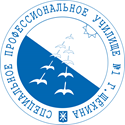 Учитель математики: Лустова Е.А..2017ПОЯСНИТЕЛЬНАЯ ЗАПИСКАРабочая программа по алгебре составлена на основе Примерной программы основного общего образования по математике с учетом требований федерального компонента государственного стандарта общего образования и программы Ю.Н. Макарычев, Н.Г. Миндюк, К.И. Нешков, С.Б. Суворова. Программы по алгебре/ Программы общеобразовательных учреждений. Алгебра Составитель Бурмистрова Т.А.,  Москва, «Просвещение», 2008..    Данная рабочая программа рассчитана на учащихся, обучающихся по базовому курсу алгебры в основной школе.     Содержание программы соответствует Стандарту основного общего образования по математике.     Учебным планом на изучение алгебры отводится  105 учебных часов(3 часа в неделю) в 8 классе, 102 учебных часов в неделю в 9 классе. Программой предусмотрено проведение: в 8 классе  -10 контрольных работ; в 9 классе - 10 контрольных работ; Цели и задачи обучения:овладение конкретными математическими знаниями, необходимыми для применения в практической     деятельности, для изучения смежных дисциплин, для продолжения образования;интеллектуальное развитие учащихся, формирование качеств мышления, характерных для математической деятельности и необходимых для повседневной жизни;формирование представлений об идеях и методах математики, о математике как форме описания и методе познания действительности;формирование представлений о математике как части общечеловеческой культуры, понимания значимости математики для общественного прогресса.      В рабочей программе представлены содержание математического образования, требования к обязательному и возможному уровню подготовки обучающегося и выпускника, виды контроля, а также компьютерное обеспечение урока.Общая характеристика учебного предметаПри изучении курса математики на базовом уровне продолжаются и получают развитие содержательные линии: «Числа и вычисления», «Выражения и их преобразования», «Функции», «Уравнения и неравенства», «Геометрия», «Элементы комбинаторики, теории вероятностей, статистики и логики». В рамках указанных содержательных линий решаются следующие задачи:развитие представление о числе и роли вычислений в человеческой практике; формирование практических навыков выполнения устных, письменных, инструментальных вычислений, развитие вычислительной культуры;овладение символическим языком алгебры, выработка формально-оперативные алгебраических умений и применение их к решению математических и нематематических задач;изучение свойств и графиков элементарных функций, научиться использовать функционально-графические представления для описания и анализа реальных зависимостей;развитие пространственных представлений и изобразительных умений, освоение основных фактов и методов планиметрии, знакомство с простейшими пространственными телами и их свойствами;получение представления о статистических закономерностях в реальном мире и о различных способах их изучения, об особенностях выводов и прогнозов, носящих вероятностный характер;развитие логического мышления и речи – умения логически обосновывать суждения, проводить несложные систематизации, приводить примеры и контрпримеры, использовать различные языки математики (словесный, символический, графический) для иллюстрации, интерпретации, аргументации и доказательства;формирование представления об изучаемых понятиях и методах как важнейших средствах математического моделирования реальных процессов и явлений.Материалы для рабочей программы составлены на основе:федерального компонента государственного стандарта основного общего образования,примерной программы по математике основного общего образования;федерального перечня учебников, рекомендованных Министерством образования Российской Федерации к использованию в образовательном процессе в общеобразовательных учреждениях;с учетом требований к оснащению образовательного процесса в соответствии с содержанием наполнения учебных предметов компонента государственного стандарта общего образования;авторского тематического планирования учебного материала;базисного учебного плана 2004 года.СОДЕРЖАНИЕ ТЕМ УЧЕБНОГО КУРСААлгебра 8 класс1. Рациональные дроби  (21 ч) Рациональная дробь. Основное свойство дроби, сокращение дробей. Сложение, вычитание, умножение и деление дробей.Преобразование рациональных выражений. Функция  и её график. Цель – выработать умение выполнять тождественные преобразования рациональных выражений.Знать основное свойство дроби, рациональные, целые, дробные выражения; правильно употреблять термины «выражение», «тождественное преобразование», понимать формулировку заданий: упростить выражение, разложить на множители, привести к общему знаменателю, сократить дробь. Знать  и  понимать формулировку заданий: упростить выражение, разложить на множители, привести к общему знаменателю, сократить дробь, свойства обратной пропорциональностиУметь осуществлять в рациональных выражениях числовые подстановки и выполнять соответствующие вычисления, выполнять действия сложения и вычитания с алгебраическими дробями, сокращать дробь, выполнять разложение многочлена на множители применением формул сокращенного умножения, выполнять преобразование рациональных выражений. Уметь осуществлять в рациональных выражениях числовые подстановки и выполнять соответствующие вычисления, выполнять действия умножения и деления с алгебраическими дробями, возводить дробь в степень, выполнять преобразование рациональных выражений; правильно употреблять функциональную терминологию (значение функции, аргумент, график функции), строить график обратной пропорциональности, находить значения функции y=k/x по графику, по формуле.2. Квадратные корни  (17 ч) Понятие об иррациональном числе. Общие сведения о действительных числах. Квадратный корень, приближённое значение квадратного корня. Свойства квадратных корней. преобразования выражений, содержащих квадратные корни. Функция  и её график.  Цель – систематизировать сведения о рациональных числах и дать представление об иррациональных числах, расширив тем самым понятие числа; выработать умение выполнять простейшие преобразования выражений, содержащих квадратные корни.Знать определения квадратного корня, арифметического квадратного корня, какие числа называются рациональными, иррациональными, как обозначается множество рациональных чисел; свойства арифметического квадратного корня.Уметь выполнять преобразование числовых выражений, содержащих квадратные корни; решать уравнения вида x2=а; находить приближенные значения квадратного корня; находить квадратный корень из произведения, дроби, степени, строить график функции  и находить значения этой функции по графику или  по формуле;  выносить множитель из-под знака корня, вносить множитель под знак корня; выполнять преобразование выражений, содержащих квадратные корни.3. Квадратные уравнения  (22 ч) Квадратное уравнение. Формулы корней квадратного уравнения. Теорема Виета. Решение рациональных уравнений. Решение задач, приводящих к квадратным и рациональным уравнениям. Цель – выработать умения решать квадратные уравнения, простейшие рациональные уравнения и применять из к решению задач.Знать, что такое квадратное уравнение, неполное квадратное уравнение, приведенное квадратное уравнение; формулы дискриминанта и корней квадратного уравнения, терему Виета и обратную ей; какие уравнения называются дробно-рациональными, какие бывают способы решения уравнений, понимать, что уравнение – это математический аппарат решения разнообразных задач математики, смежных областей знаний, практики.Уметь решать квадратные уравнения выделением квадрата двучлена, решать квадратные уравнения по формуле, решать неполные квадратные уравнения, решать квадратные уравнения с помощью теоремы, обратной теореме Виета, использовать теорему Виета для нахождения коэффициентов и свободного члена квадратного уравнения; решать текстовые задачи с помощью квадратных уравнений; решать дробно-рациональные уравнения, решать уравнения графическим способом, решать текстовые задачи с помощью дробно-рациональных уравнений.4. Неравенства  (18 ч) Числовые неравенства и их свойства. Почленное сложение и умножение числовых неравенств. Применение свойств неравенств к оценке значения выражения. Линейное неравенство с одной переменной. Система линейных неравенств с одной переменной. Цель – выработать умения решать линейные неравенства с одной переменной и их системы.Знать определение числового неравенства с одной переменной, что называется решением неравенства с одной переменной, что значит решить неравенство, свойства числовых неравенств, понимать формулировку задачи «решить неравенство».Уметь записывать и читать числовые промежутки, изображать их на числовой прямой, решать линейные неравенства с одной переменной, решать системы неравенств с одной переменной; применять свойства неравенства при решении неравенств и их систем.5. Степень с целым показателем (7 ч) Степень с целым показателем и её свойства. Стандартный вид числа. Запись приближенных значений. Действия над приближенными значениями. Цель – сформировать умение выполнять действия над степенями с целыми показателями, ввести понятие стандартного вида числа.Знать определение степени с целым и целым отрицательным показателем; свойства степени с целым показателями.Уметь выполнять действия со степенями с натуральным и целым показателями; записывать числа в стандартном виде, записывать приближенные значения чисел, выполнятьдействия над приближенными значениями.6. Элементы статистики и теории вероятностей  (6 ч)Сбор и группировка статистических данных. Наглядное представление статистической информации7. Повторение. Решение задач  (9 ч)Закрепление знаний, умений и навыков, полученных на уроках по данным темам (курс алгебры 8 класса).Алгебра 9 класс1. Квадратичная функция  (23 ч) Функция. Возрастание и убывание функции. Квадратный трехчлен. Разложение квадратного трехчлена на множители. Решение задач путем выделения квадрата двучлена из квадратного трехчлена. Функция     y=ax2  + bx + с, её свойства, график. Простейшие преобразования графиков функций. Решение неравенств второй степени с одной переменной. [Решение рациональных неравенств методом интервалов.] Цель – выработать умение строить график  квадратичной функции и применять графические представления для решения неравенств второй степени с одной переменной; ввести понятие корня n-й степени.  Знать основные свойства функций, уметь находить промежутки знакопостоянства, возрастания, убывания функций; определение и свойства четной и нечетной функций; определение корня n- й степени, при каких значениях а имеет смысл выражение ; что степень с основанием, равным 0 определяется только для положительного дробного показателя и знать, что степени с дробным показателем не зависят от способа записи r в виде дроби; свойства степеней с рациональным показателем, уметь выполнять простейшие преобразования выражений, содержащих степени с дробным показателем; свойства степенной функции с натуральным показателем.Уметь: находить область определения и область значений функции, читать график функции;решать квадратные уравнения, определять знаки корней;выполнять разложение квадратного трехчлена на множители;строить график функции у=ах2 , выполнять простейшие преобразования графиков функций;строить график квадратичной функции, выполнять простейшие преобразования графиков функций;строить график квадратичной функции» находить по графику нули функции, промежутки, где функция принимает положительные и отрицательные значения;построить график функции y=ax2  и применять её свойства. Уметь построить график функции y=ax2  + bx + с и применять её свойства;находить токи пересечения графика Квадратичной функции с осями координат; разложить квадратный трёхчлен на множители;решать квадратное уравнение;решать квадратное неравенство алгебраическим способом; решать квадратное неравенство с помощью графика квадратичной функции;решать квадратное неравенство методом интервалов;находить множество значений квадратичной функции;решать неравенство ах2 +вх+с.≥0 на основе свойств квадратичной функции;четная и нечетная функции. Функция y=xn, Определение корня n-й степени;строить график функции у=хn; решать уравнения хn=а при: а) четных и б)нечетных значениях n; выполнять простейшие преобразования и вычисления выражений, содержащих корни, применяя изученные свойства арифметического корня n-й степени; выполнять преобразования выражений, содержащих степени с дробным показателем2. Уравнения и неравенства с одной переменной  (14 ч) Целое уравнение и его корни. Решение уравнений третьей и четвертой степени с одним неизвестным с помощью разложения на множители и введения вспомогательной переменной. Решение систем, содержащих одно уравнение (неравенство) первой, а другое второй степени. Решение задач методом составления систем. Цель – выработать умение решать простейшие системы, содержащие уравнения (неравенства) второй степени с одной  переменной, и решать текстовые задачи с помощью составления таких систем.Знать методы решения уравнений: разложением на множители;  введением новой переменной;  графическим способом.Уметь: решать целые уравнения методом введения новой переменной;решать системы 2 уравнений с 2 переменными графическим способом;решать уравнения с 2 переменными способом подстановки и сложения;решать задачи «на работу», «на движение» и другие составлением систем уравнений.3. Уравнения и неравенства с двумя переменными  (18 ч) Уравнение с двумя переменными и его график. Уравнение окружности. Решение систем двух уравнений второй степени с двумя переменными. Цель – выработать умение решать простейшие системы, содержащие уравнения второй степени с двумя переменными, и решать текстовые задачи с помощью составления таких систем.Знать методы решения уравнений: разложением на множители;  введением новой переменной;  графическим способом.Уметь: решать целые уравнения методом введения новой переменной;решать системы 2 уравнений с 2 переменными графическим способом;решать уравнения с 2 переменными способом подстановки и сложения;решать задачи «на работу», «на движение» и другие составлением систем уравнений.4. Арифметическая и геометрическая прогрессии  (17 ч) Арифметическая и геометрическая прогрессии. Формулы n-го члена и суммы n первых членов прогрессии. Цель – дать понятие об арифметической и геометрической прогрессиях как числовых последовательностях особого вида.Добиться понимания терминов «член последовательности», «номер члена последовательности», «формула n –го члена арифметической прогрессии»Знать формулу n –го члена арифметической прогрессии, свойства членов арифметической прогрессии, способы задания арифметической прогрессии; какая последовательность  является геометрической, уметь выявлять, является ли последовательность геометрической, если да, то находить q.Уметь: применять формулу суммы n –первых членов арифметической прогрессии при решении задач;вычислять любой член геометрической прогрессии по формуле, знать свойства членов геометрической прогрессии;применять формулу при решении стандартных задач;применять формулу S=   при решении практических задач;находить разность арифметической прогрессии;находить сумму n первых членов арифметической прогрессии; находить любой член геометрической прогрессии;находить сумму n первых членов геометрической прогрессии;решать задачи.5. Элементы статистики и теории вероятностей (14 ч)Комбинаторные задачи. Перестановки, размещения, сочетания. Перестановки. Размещения. Сочетания Вероятность случайного событияЗнать формулы числа перестановок, размещений, сочетаний  и  уметь пользоваться ими.Уметь пользоваться формулой комбинаторики  при вычислении вероятностей7. Повторение. Решение задач  (13 ч)Закрепление знаний, умений и навыков, полученных на уроках по данным темам (курс алгебры 9 класса).Виды уроковСистема уроков условна, но все же выделяются следующие виды:Урок-лекция. Предполагаются  совместные усилия учителя и учеников для решения общей проблемной познавательной задачи. На таком уроке используется демонстрационный материал на компьютере, разработанный учителем или учениками, мультимедийные продукты.Урок-практикум. На уроке учащиеся работают над различными заданиями в зависимости от своей подготовленности. Виды работ могут быть самыми разными: письменные исследования,  решение различных задач, изучение свойств различных функций, практическое применение различных методов решения задач. Компьютер на таких уроках используется как электронный калькулятор, тренажер устного счета, виртуальная лаборатория, источник справочной информации.Урок-исследование. На уроке учащиеся решают проблемную задачу исследовательского характера аналитическим методом и с помощью компьютера с использованием различных лабораторий.Комбинированный урок предполагает выполнение работ и заданий разного вида. Урок решения задач. Вырабатываются у учащихся умения и навыки решения задач на уровне обязательной и возможной подготовке. Любой учащийся может использовать компьютерную информационную базу по методам решения различных задач, по свойствам элементарных функций и т.д.Урок-тест. Тестирование проводится с целью диагностики пробелов знаний, контроля уровня обученности учащихся, тренировки технике тестирования. Тесты предлагаются как в печатном так и в компьютерном варианте. Причем в компьютерном варианте всегда с ограничением времени.Урок-зачет. Устный опрос учащихся  по заранее составленным вопросам, а также решение задач разного уровня по изученной теме.Урок-самостоятельная работа.  Предлагаются разные виды самостоятельных работ:  двухуровневая – уровень обязательной подготовки - «3», уровень возможной подготовки - «4» и «5»;  большой список заданий разного уровня, из которого учащийся решает их по своему выбору. Рядом с учеником на таких уроках – включенный компьютер, который он использует по своему усмотрению.Урок-контрольная работа. Проводится на двух уровнях: уровень обязательной подготовки - «3», уровень возможной подготовки - «4» и «5».Компьютерное обеспечение уроков.       В разделе рабочей программы «Компьютерное обеспечение» спланировано применение имеющихся компьютерных продуктов: демонстрационный материал, задания для устного опроса учащихся, тренировочные упражнения, а также различные электронные учебники.Демонстрационный материал (слайды).Создается с целью обеспечения наглядности при изучении нового материала, использования при ответах учащихся. Применение анимации при создании такого компьютерного продукта позволяет рассматривать вопросы математической теории в движении, обеспечивает другой подход к изучению нового материала, вызывает повышенное внимание и интерес у учащихся.                         Изучение многих тем в математике связано с знанием и пониманием свойств элементарных функций. Решение уравнений, неравенств, различных задач предполагает глубокое знание поведения элементарных функций. Научиться распознавать графики таких функций, суметь рассказать об их свойствах помогают компьютерные слайды .    При решении любых задач использование графической интерпретации условия задачи, ее решения позволяет учащимся понять математическую идею решения, более глубоко осмыслить теоретический материал по данной теме.  Задания для устного счета.Эти задания дают возможность в устном варианте отрабатывать различные вопросы теории и практики, применяя принципы наглядности, доступности. Их можно использовать на любом уроке в режиме учитель – ученик, взаимопроверки, а также в виде тренировочных занятий. Тренировочные упражнения.    Включают в себя задания с вопросами и наглядными ответами, составленными с помощью анимации. Они позволяют ученику самостоятельно отрабатывать различные вопросы математической теории и практики. Электронные учебники.   Они используются в качестве виртуальных лабораторий при проведении практических занятий, уроков введения новых знаний. В них заключен большой теоретический материал, много тренажеров, практических и исследовательских заданий, справочного материала. На любом из уроков возможно использование компьютерных устных упражнений, применение тренажера устного счета, что активизирует мыслительную деятельность учащихся, развивает вычислительные навыки, так как позволяет осуществить иной подход к изучаемой теме.         Использование компьютерных технологий  в преподавании математики позволяет непрерывно менять формы работы на уроке, постоянно чередовать устные и письменные упражнения, осуществлять разные подходы к решению математических задач, а это постоянно создает и поддерживает интеллектуальное напряжение учащихся, формирует у них устойчивый интерес  к изучению данного предмета.Учебно-методический комплексПрограммы общеобразовательных учреждений. Алгебра. 7-9 классы. / Сост. Бурмистрова Т.А. – М.: Просвещение, 2008Алгебра: Учеб. для 7 кл. общеобразоват. учреждений / Ю. Н. Макарычев, Н. Г. Миндюк, К. И. Нешков, С. Б. Суворова; под ред. С. А. Теляковского. –М.: Просвещение, 2007-2014Алгебра: Учеб. для 8 кл. общеобразоват. учреждений / Ю. Н, Макарычев, Н. Г. Миндюк, К. И. Нешков, С. Б. Суворова; под ред. С. А. Теляковского. –. – М.: Просвещение, 2007-2014Алгебра: Учеб. для 9 кл. общеобразоват. учреждений / Ю. Н, Макарычев, Н. Г. Миндюк, К. И. Нешков, С. Б. Суворова; под ред. С. А. Теляковского. –М.: Просвещение, 2007-2014Алгебра: элементы статистики и теории вероятностей: учеб. пособие для учащихся 7-9 кл. общеобразоват. учреждений /   Ю.Н. Макарычев, Н.Г. Миндюк;  под ред. С.А. Теляковского. -6-е изд. – М.: Просвещение, 2008Изучение алгебры в 7-9 классах: кн. для учителя / Ю.М. Колягин, Ю.В. Сидоров, М.В. Ткачева и др. – М.: Просвещение, 2008Поурочные разработки по алгебре: 7класс: к учебнику Ю.Н. Макарычева, Н.Г. Миндюк и др. «Алгебра: 7 класс»  / Рурукин А.Н., Лупенко Г.В., Масленникова И.А. – М.: ВАКО, 2006Поурочное планирование по алгебре: 8 класс: к учебнику Ю.Н. Макарычева, Н.Г. Миндюк и др. «Алгебра: 8 класс» / Т.М. Ерина. – М.: Издательство «Экзамен», 2008Поурочное планирование по алгебре: 9 класс: к учебнику Ю.Н. Макарычева, Н.Г. Миндюк и др. «Алгебра: 9 класс» / Т.М. Ерина. – М.: Издательство «Экзамен», 2008Алгебра. 9-й класс. Подготовка к государственной аттестации – 2011, 2012: учебно-методическое пособие / под ред. Ф.Ф. Лысенко. – Ростов-на-Дону: Легион-М., 2010, 2011ГИА 2010. Алгебра: сборник заданий: 9 класс / В.В. Кочагин, М.Н. Кочагина. – М.: Эксмо, 2010Поурочные разработки по геометрии: 7 класс. + Рабочая тетрадь – 2-е изд., перераб. и доп. – М.: ВАКО, 2009	1.	Алгебра: элементы статистики и теории вероятностей: учеб. пособие для учащихся 7-9 кл. общеобразоват. учреждений /   Ю.Н. Макарычев, Н.Г. Миндюк;  под ред. С.А. Теляковского. -6-е изд. – М.: Просвещение, 2008	Алгебра. 9-й класс. Подготовка к государственной аттестации – 2011, 2012: учебно-методическое пособие / под ред. Ф.Ф. Лысенко. – Ростов-на-Дону: Легион-М., 2010, 2011ГИА 2010. Алгебра: сборник заданий: 9 класс / В.В. Кочагин, М.Н. Кочагина. – М.: Эксмо, 2010	1.	Алгебра: дидакт. материалы для 7 кл. / JI. И. Звавич, JI. В. Кузнецова, С. Б. Суворова. — М.: Просвещение, 2007—2008.2.	Алгебра: дидакт. материалы для 8 кл. / JI. И. Звавич, JI. В. Кузнецова, С. Б. Суворова. — М.: Просвещение, 2007—2008.Алгебра: дидакт. материалы для 9 кл. / JI. И. Звавич, JI. В. Кузнецова, С. Б. Суворова. — М.: Просвещение, 2007—2008.Стандарт основного общего образования по математике//«Вестник образования» -2004 - № 12 - с.107-119.Электронные учебные пособияИнтерактивная математика. 5-9 класс. Электронное учебное пособие для основной школы. М., ООО «Дрофа», ООО «ДОС»,, 2002.Математика. Практикум. 5-11 классы. Электронное учебное издание. М., ООО «Дрофа», ООО «ДОС», 2003.Электронное приложение к учебнику Ю.Н. Макарычева, Н.Г. Миндюк, К.И. Нешкова и др. Алгебра 7 класс, 2014 гКалендарно-тематическое планирование 8 классКАЛЕНДАРНО-ТЕМАТИЧЕСКОЕ ПЛАНИРОВАНИЕ Алгебра  9  классУчебник: : Макарычев Ю.Н. и др. Алгебра. Учебник для 9 класса общеобразовательных     учреждений. М., «Просвещение», 2007.Программа:  Бурмистрова Т.А. Алгебра  7 - 9 классы. Программы общеобразовательных учреждений. М., «Просвещение», 2009.Тематическое планирование составлено на основе федерального компонента Стандарта основного общего образования по математикеРассмотренана заседании МО Протокол № 1 от«_24» августа 2017 г.Согласованазам директора по УР  Моисеенко Н.В.«25»_августа 2017 г.Утверждена приказоми о. директора  Моисеенко Н.В. № 313 от«25»_августа 2017 г.№ п\пНазвание раздела, темы урокаКоли-чество часовДата№ п\пНазвание раздела, темы урокаКоли-чество часовПо плану Факти-чески111Повторение по теме «Выражения»Повторение по теме «Действия с дробями»Повторение по теме «Тождественные преобразования алгебраических выражений»111Тема1 Рациональные дроби2245Рациональные выраженияРешение рациональных выражений1167Основное свойство дроби. Сокращение дробей118910111213Сложение и  дробей с одинаковыми знаменателямиВычитание дробей с одинаковыми знаменателямиРешение задач по теме «Сложение и вычитание дробей с одинаковыми знаменателями»Сложение  дробей с разными знаменателямиВычитание дробей с разными знаменателямиРешение задач по теме «Сложение и вычитание дробей с разными знаменателями»11111114Контрольная работа № 111516171819202122Умножение дробейРешение задач по теме «Умножение дробейВозведение дроби в степеньРешение задач по теме « Возведение дроби в степень»Деление дробейРешение задач по теме «Деление дробей»Преобразование рациональных выраженийРешение задач по теме «Преобразование рациональных выражений»111111112324Функция   и ее графикПостроение графиков функции1125Контрольная работа № 21Тема №2 Квадратные корни1726Рациональные числа127Иррациональные числа128Квадратные корни. Арифметический квадратный корень12930Уравнение  Решение уравнений131Нахождение приближенных значений квадратного корня132Функция   и ее график1333435Квадратный корень из произведенияКвадратный корень из дробиКвадратный корень из степени11136Контрольная работа №313738Вынесение множителя за знак корняРешение задач по теме «Вынесение множителя за знак корня»113940Внесение множителя под знак корняРешение задач по теме «Внесение множителя под знак корня»11414243Преобразование выражений, содержащих квадратные корниРешение задач по теме «преобразование выражений, содержащих квадратные корни»Самостоятельная работа по теме «Преобразование выражений, содержащих квадратные корни»11144Контрольная работа №41Тема 3 Квадратные уравнения194546Неполные квадратные уравненияРешение неполных квадратных уравнений14748Формула корней квадратного уравнения Решение квадратных уравнений с помощью формул11495051Решение задач с помощью квадратных уравненийУрок-практикум по решению задач с помощью квадратных уравненийСамостоятельная работа по решению задач с помощью квадратных уравнений15253Теорема ВиетаРешение квадратных уравнений с применением теоремы Виета1154Контрольная работа №515556575859Дробные рациональные уравненияРешение дробных рациональных уравненийУрок-практикум «Решение дробных рациональных уравненийСамостоятельная работа по теме «Дробные рациональные уравнения»Урок закрепление изученного по теме «Дробные рациональные уравнения»11111606162   63Решение задач с помощью  дробных рациональных уравненийУрок-практикум по теме «Решение задач с помощью дробных рациональных уравнений»Самостоятельная работа по теме «Решение задач с помощью дробных рациональных уравнений»Урок закрепление изученного по теме «Решение задач с помощью дробных рациональных уравнений»111      164Контрольная работа № 61Неравенства186564Числовые неравенстваРешение числовых неравенств116768Свойства числовых неравенствРешение задач по теме «Свойства числовых неравенств»116970Сложение  неравенствУмножение неравенств117172Погрешность приближенияТочность приближения1173 Контрольная работа №7 17475Пересечение множеств Объединение множеств 117677Числовые промежуткиРешение задач по теме «Числовые промежутки»11   78   79Неравенства с одной переменнойРешение неравенств с одной переменной118081 Системы неравенств с одной переменнойРешение систем неравенств с одной переменой1183Контрольная работа № 81Тема 5 Степень с целым показателем78485Определение степени с целым отрицательным показателемРешение задач по теме «Степень с целым показателем»118687Свойства степени с целым показателемРешение задач с использованием свойств степени с целым показателем118889Стандартный вид числаРешение задач с использованием стандартного вида числа1190Контрольная работа № 91Тема 6 Статистические исследования49192Сбор  статистических данныхГруппировка статистических данных119394Наглядное представление статистической информацииРешение задач по теме «Наглядное представление статистической информации»1195-103Повторение9104Итоговая контрольная работа1105Итоговый зачет1                                                    Итого часов105№ п\пНазвание раздела, темы урокаКол-во часовДатаДатаДата№ п\пНазвание раздела, темы урокаКол-во часовПо плануПо плануФак-тически123Повторение по теме «Дроби, проценты, отношения»Повторение по теме «Выражения и их преобразования»Повторение по теме «Уравнения и неравенства»111Тема 1 Квадратичная функция184567Функция. Область определения и область значения функцииРешение задач по теме «Функция. Область определения и область значения функции»Свойства функцийРешение задач по теме «Свойства функций»11118910Квадратный трехчлен и его корниНахождение корней квадратного трехчленаРазложение квадратного трехчлена на множители 1111Контрольная работа №1 11213Функция у=х2, ее график и свойстваПостроение графика функции у=х2111415    16    17    18    19Графики функций у=ах2+n и у=а(х+m)2Решение задач по теме «Графики функций у=ах2+n и у=а(х+m)2»Построение графика квадратичной функцииПрактическая работа по теме «Построение графика квадратичной функцииФункция у=хПостроение графиков функции у=х111111120Корень n-й степени121Контрольная работа №2 1Тема2 Уравнения и неравенства с одной переменной       11222324252627Уравнения с одной переменной и его корниНахождение корней уравнений с одной переменной Решение задач по теме «Уравнения с одной переменной и его корни»Дробные рациональные уравненияРешение задач по теме «Дробные рациональные уравнения» Решение задач по теме «Дробные рациональные уравнения1112829Решение неравенств второй степени  с одной переменнойРешение задач по теме «Решение неравенств второй степени с одной переменной»Урок-практикум по теме «Решение неравенств второй степени с одной переменной»1113031Решение неравенств методом интерваловРешение задач по теме «Решение неравенств методом интервалов»1132Контрольная работа № 3 1Тема 3 Уравнения и неравенства с двумя переменными1833343536373839404142434445Уравнения с двумя переменнымиУравнение с двумя переменными и его графикРешение задач по теме «Уравнение с двумя переменными и его график»Графический способ решения систем уравненийРешение задач по теме «Графический способ решения систем уравнений»Самостоятельная работа по теме «Графический способ решения систем уравнений»Решение систем уравнений второй степениУрок-практикум по теме «Решение систем уравнений второй степени»Самостоятельная работа по теме «Решение систем уравнений второй степени»Решение задач с помощью систем уравнений второй степениПрименение систем уравнений второй степени к решению задачУрок-практикум по теме «Решение задач с помощью систем  уравнений второй степени»1111111111114647Неравенства с двумя переменными Решение неравенств с двумя переменными114849Системы неравенств с двумя переменными Решение систем неравенств с двумя переменными1150Контрольная работа № 4 1Тема 4 Арифметическая и геометрическая прогрессии1451525354555657ПоследовательностиРешение задач по теме «Последовательности»Определение арифметической прогрессииФормула n-го члена арифметической прогрессииПрименение формулы n-го члена арифметической прогрессии к решению задачФормула суммы первых n членов арифметической прогрессии Применение формулы суммы первых n членов арифметической прогрессии к решению задач11111         1        158Контрольная работа №5 15960616263Определение геометрической прогрессииФормула n-го члена геометрической прогрессииПрименение формулы n-го члена геометрической прогрессии к решению задачФормула суммы первых n членов геометрической прогрессииПрименение формулы первых n членов геометрической прогрессии к решению задач1111164Контрольная работа № 61Тема 5 Элементы комбинаторики и теории вероятностей126566676869707172Примеры комбинаторных задачРешение комбинаторных задачПерестановки Решение задач по теме «Перестановки»Размещения Решение задач по теме «Размещения»СочетанияРешение задач по теме «Сочетания»1111111173Относительна частота случайного события 17475Вероятность возможных событийРешение задач по теме «Вероятность возможных событий1176Контрольная работа № 7 177-100Повторение24101Итоговая контрольная работа11102Итоговое занятие1Итого часов102